RİSK OYLAMA FORMURİSK KAYIT FORMUKONSOLİDE RİSK RAPORUKİLİS 7 ARALIK ÜNİVERSİTESİ RİSK BELİRLEME VE DEĞERLENDİRME FORMUKİLİS 7 ARALIK ÜNİVERSİTESİ RİSK BELİRLEME VE DEĞERLENDİRME FORMUKİLİS 7 ARALIK ÜNİVERSİTESİ RİSK BELİRLEME VE DEĞERLENDİRME FORMUKİLİS 7 ARALIK ÜNİVERSİTESİ RİSK BELİRLEME VE DEĞERLENDİRME FORMUKİLİS 7 ARALIK ÜNİVERSİTESİ RİSK BELİRLEME VE DEĞERLENDİRME FORMUKİLİS 7 ARALIK ÜNİVERSİTESİ RİSK BELİRLEME VE DEĞERLENDİRME FORMUKİLİS 7 ARALIK ÜNİVERSİTESİ RİSK BELİRLEME VE DEĞERLENDİRME FORMUBİRİMBİRİMBİLGİSAYAR BİLİMLERİ UYGULAMA  VE ARAŞTIRMA MERKEZİ MÜDÜRLÜĞÜBİLGİSAYAR BİLİMLERİ UYGULAMA  VE ARAŞTIRMA MERKEZİ MÜDÜRLÜĞÜBİLGİSAYAR BİLİMLERİ UYGULAMA  VE ARAŞTIRMA MERKEZİ MÜDÜRLÜĞÜBİLGİSAYAR BİLİMLERİ UYGULAMA  VE ARAŞTIRMA MERKEZİ MÜDÜRLÜĞÜBİLGİSAYAR BİLİMLERİ UYGULAMA  VE ARAŞTIRMA MERKEZİ MÜDÜRLÜĞÜİLGİLİ STRATEJİK AMAÇİLGİLİ STRATEJİK AMAÇÜNİVERSİTENİN İLGİLİ AKADEMİK VE İDARİ BİRİMLERİNİN  İŞBİRLİĞİ İLE BİLGİSAYAR BİLİMLERİNİN İLGİLİ HER ALANINDA ARAŞTIRMALAR, UYGULAMALAR, EĞİTİMLER, DANIŞMANLIKLAR VE PROJELER YAPMAK, PROJELERDE İHTİYAÇ DUYULAN YAZILIM VE OTOMASYON PROGRAMLARINI HAZIRLAMAK, ÜNİVERSİTELER ARASI VE ÜNİVERSİTE-SANAYİ İŞBİRLİĞİ ÇERÇEVESİNDE İHTİYAÇ DUYULAN UYGULAMALARI GERÇEKLEŞTİRMEK.ÜNİVERSİTENİN İLGİLİ AKADEMİK VE İDARİ BİRİMLERİNİN  İŞBİRLİĞİ İLE BİLGİSAYAR BİLİMLERİNİN İLGİLİ HER ALANINDA ARAŞTIRMALAR, UYGULAMALAR, EĞİTİMLER, DANIŞMANLIKLAR VE PROJELER YAPMAK, PROJELERDE İHTİYAÇ DUYULAN YAZILIM VE OTOMASYON PROGRAMLARINI HAZIRLAMAK, ÜNİVERSİTELER ARASI VE ÜNİVERSİTE-SANAYİ İŞBİRLİĞİ ÇERÇEVESİNDE İHTİYAÇ DUYULAN UYGULAMALARI GERÇEKLEŞTİRMEK.ÜNİVERSİTENİN İLGİLİ AKADEMİK VE İDARİ BİRİMLERİNİN  İŞBİRLİĞİ İLE BİLGİSAYAR BİLİMLERİNİN İLGİLİ HER ALANINDA ARAŞTIRMALAR, UYGULAMALAR, EĞİTİMLER, DANIŞMANLIKLAR VE PROJELER YAPMAK, PROJELERDE İHTİYAÇ DUYULAN YAZILIM VE OTOMASYON PROGRAMLARINI HAZIRLAMAK, ÜNİVERSİTELER ARASI VE ÜNİVERSİTE-SANAYİ İŞBİRLİĞİ ÇERÇEVESİNDE İHTİYAÇ DUYULAN UYGULAMALARI GERÇEKLEŞTİRMEK.ÜNİVERSİTENİN İLGİLİ AKADEMİK VE İDARİ BİRİMLERİNİN  İŞBİRLİĞİ İLE BİLGİSAYAR BİLİMLERİNİN İLGİLİ HER ALANINDA ARAŞTIRMALAR, UYGULAMALAR, EĞİTİMLER, DANIŞMANLIKLAR VE PROJELER YAPMAK, PROJELERDE İHTİYAÇ DUYULAN YAZILIM VE OTOMASYON PROGRAMLARINI HAZIRLAMAK, ÜNİVERSİTELER ARASI VE ÜNİVERSİTE-SANAYİ İŞBİRLİĞİ ÇERÇEVESİNDE İHTİYAÇ DUYULAN UYGULAMALARI GERÇEKLEŞTİRMEK.ÜNİVERSİTENİN İLGİLİ AKADEMİK VE İDARİ BİRİMLERİNİN  İŞBİRLİĞİ İLE BİLGİSAYAR BİLİMLERİNİN İLGİLİ HER ALANINDA ARAŞTIRMALAR, UYGULAMALAR, EĞİTİMLER, DANIŞMANLIKLAR VE PROJELER YAPMAK, PROJELERDE İHTİYAÇ DUYULAN YAZILIM VE OTOMASYON PROGRAMLARINI HAZIRLAMAK, ÜNİVERSİTELER ARASI VE ÜNİVERSİTE-SANAYİ İŞBİRLİĞİ ÇERÇEVESİNDE İHTİYAÇ DUYULAN UYGULAMALARI GERÇEKLEŞTİRMEK.İLGİLİ STRATEJİK HEDEFİLGİLİ STRATEJİK HEDEFKURUMLARIN VE BİREYLERİN İHTİYAÇ DUYDUKLARI ALANLARDA EĞİTİM VE SERTİFİKA PROGRAMLARI DÜZENLEMEKKURUMLARIN VE BİREYLERİN İHTİYAÇ DUYDUKLARI ALANLARDA EĞİTİM VE SERTİFİKA PROGRAMLARI DÜZENLEMEKKURUMLARIN VE BİREYLERİN İHTİYAÇ DUYDUKLARI ALANLARDA EĞİTİM VE SERTİFİKA PROGRAMLARI DÜZENLEMEKKURUMLARIN VE BİREYLERİN İHTİYAÇ DUYDUKLARI ALANLARDA EĞİTİM VE SERTİFİKA PROGRAMLARI DÜZENLEMEKKURUMLARIN VE BİREYLERİN İHTİYAÇ DUYDUKLARI ALANLARDA EĞİTİM VE SERTİFİKA PROGRAMLARI DÜZENLEMEKİLGİLİ PERFORMANS HEDEFİİLGİLİ PERFORMANS HEDEFİEĞİTİM PROGRAMLARININ UYGULAMAYA AKTARILMASINI SAĞLAMAKEĞİTİM PROGRAMLARININ UYGULAMAYA AKTARILMASINI SAĞLAMAKEĞİTİM PROGRAMLARININ UYGULAMAYA AKTARILMASINI SAĞLAMAKEĞİTİM PROGRAMLARININ UYGULAMAYA AKTARILMASINI SAĞLAMAKEĞİTİM PROGRAMLARININ UYGULAMAYA AKTARILMASINI SAĞLAMAKİLGİLİ FAALİYETİLGİLİ FAALİYETEĞİTİM FAALİYETLERİNİN SÜRDÜRÜLMESİEĞİTİM FAALİYETLERİNİN SÜRDÜRÜLMESİEĞİTİM FAALİYETLERİNİN SÜRDÜRÜLMESİEĞİTİM FAALİYETLERİNİN SÜRDÜRÜLMESİEĞİTİM FAALİYETLERİNİN SÜRDÜRÜLMESİ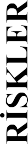 RİSKİN TANIMIRİSKİN TANIMIRİSKİN TÜRÜOLASILIK DEĞERİ (A)ETKİ DEĞERİ (B)ÖNEMLİLİK DEĞERİ (RİSK PUANI) (C): A*BEğitim altyapısının yetersizliğiEğitim altyapısının yetersizliğiKurum İçi8864Toplumun, bölgenin ve bireylerin talep ve gereksinimlerine uygun eğitim programlarının açılamamasıKurum İçi ve Kurum Dışı9981Açılacak eğitim programlarına birey ve kurumlar tarafından yeterli talep olmamasıKurum İçi ve Kurum Dışı1010100İl ve bölge genelindeki kamu ve özel sektör kuruluşları, sivil toplum örgütleri, yerel halk ile yeterli iletişim ve eşgüdümün sağlanamamasıKurum Dışı9981SIRAREFERANS NOSTRATEJİK HEDEFBİRİM/ALT BİRİM HEDEFİTESPİT EDİLEN RİSKETKİ AETKİ BETKİ CETKİOLASILIK AOLASILIK BOLASILIK COLASILIKRİSK PUANI (ÖNEMLİLİK DERECESİ)1Risk: Eğitim altyapısının yetersizliği88888888641Sebep: Bütçe olanaklarında meydana gelen olumsuzluklar88888888642Risk: Toplumun, bölgenin ve bireylerin talep ve gereksinimlerine uygun eğitim programlarının açılamaması99999999812Sebep: Eğitmen sayısının yetersizliği99999999813Risk : Açılacak eğitim programlarına birey ve kurumlar tarafından yeterli talep olmaması10101010101010101003Sebep: Birey ve kurumların eğitimin gerekliliği, kendini geliştirme ve yenileme yönündeki bilinç, farkındalık, gereksinim ve motivasyon yetersizliği ve maddi olanaksızlıklar10101010101010101004Risk: İl ve bölge genelindeki kamu ve özel sektör kuruluşları, sivil toplum örgütleri ve yerel halk ile yeterli iletişim ve eşgüdümün sağlanamaması99999999814Sebep: Üniversitemiz ve Merkezimizin hedef kitleye yeterince ulaşıp kendisi ve açılan/açılması planlanan eğitim programlarını yeterince tanıtamaması9999999981SIRAREFERANS NOSTRATEJİK HEDEFBİRİM/ALT BİRİM HEDEFİTESPİT EDİLEN RİSKRİSKE VERİLEN CEVAPLAR:MEVCUT KONROLLERETK İOLASILIKRİSKE VERİLECEK CEVAPLAR: YENİ / EK / KALDIRILAN KONTROLLERRİSKHARİTASINDAKİ KONUMU (RENGİ)1Risk: Eğitim altyapısının yetersizliğiEğitimler için sağlanan ödeneğin yetersizliği88Harcamaların birimsel ve kurumsal olarak yeniden ve yeterli bir şekilde yapılandırılmasıYÜKSEK RİSK GRUBU1Sebep: Bütçe olanaklarında meydana gelen olumsuzluklarEğitimler için sağlanan ödeneğin yetersizliği88Harcamaların birimsel ve kurumsal olarak yeniden ve yeterli bir şekilde yapılandırılmasıYÜKSEK RİSK GRUBU2Risk: Toplumun, bölgenin ve bireylerin talep ve gereksinimlerine uygun eğitim programlarının açılamamasıKurum içi öğretim elemanı sayısınınarttırılması ve verilecek eğitimler için diğer kurum ve kuruluşlardan eğitmen desteği alınması99Kurum içi öğretim elemanı sayısının arttırılması ve diğer kurumlardan gereksinimler ölçüsünde eğitmen desteğinin sağlanmasıYÜKSEK RİSK GRUBU2Sebep: Eğitmen sayısının yetersizliğiKurum içi öğretim elemanı sayısınınarttırılması ve verilecek eğitimler için diğer kurum ve kuruluşlardan eğitmen desteği alınması99Kurum içi öğretim elemanı sayısının arttırılması ve diğer kurumlardan gereksinimler ölçüsünde eğitmen desteğinin sağlanmasıYÜKSEK RİSK GRUBU3Risk : Açılacak eğitim programlarına birey ve kurumlar tarafından yeterli talep olmamasıBirey ve kurumlar üzerinde eğitimingerekliliğine yönelik bilinç ve farkındalığın arttırılması1010Hedef kitlenin yeterince bilinçlendirilmesiYÜKSEK RİSK GRUBU3Sebep: Birey ve kurumların eğitimin gerekliliği, kendini geliştirme ve yenileme yönündeki bilinç, farkındalık, gereksinim ve motivasyon yetersizliği ve maddi olanaksızlıklarBirey ve kurumlar üzerinde eğitimingerekliliğine yönelik bilinç ve farkındalığın arttırılması1010Hedef kitlenin yeterince bilinçlendirilmesiYÜKSEK RİSK GRUBU4Risk: İl ve bölge genelindeki kamu ve özel sektör kuruluşları, sivil toplum örgütleri ve yerel halk ile yeterli iletişim ve eşgüdümün sağlanamamasıSürekli Eğitim Merkezinin amaç, hedefleri ile verilen/verilmesi planlanan eğitimlerinhedef kitleye yeterince tanıtılması99Hedef kitleye yeterince ulaşıp açılan/açılması planlanan eğitim programlarını yeterince tanıtamamasıYÜKSEK RİSK GRUBU4Sebep: Üniversitemiz ve Merkezimizin hedef kitleye yeterince ulaşıp kendisi ve açılan/açılması planlanan eğitim programlarını yeterince tanıtamamasıSürekli Eğitim Merkezinin amaç, hedefleri ile verilen/verilmesi planlanan eğitimlerinhedef kitleye yeterince tanıtılması99Hedef kitleye yeterince ulaşıp açılan/açılması planlanan eğitim programlarını yeterince tanıtamamasıYÜKSEK RİSK GRUBUSIRAREFERANS NOSTRATEJİK HEDEFBİRİM/ALTBİRİM HEDEFİTESPİT EDİLEN RİSKDURUMMEVCUT RİSK PUANI VE RENGİRİSKİN SAHİBİAÇIKLAMALAR1Risk: Eğitim altyapısının yetersizliği64KİLİS 7 ARALIK ÜNİVERSİTESİ BİLGİSAYAR BİLİMLERİ UYGULAMA  VE ARAŞTIRMA MERKEZİEkonomik tasarruf tedbirlerinin artırılması ile bütçe olanaklarıazalmıŞtır. Buna ek olarak hizmet verilen sektörde maliyetler artmıŞ gelirler düŞmüŞtür.1Sebep: Bütçe olanaklarında meydana gelen olumsuzluklarYÜKSEK RİSKKİLİS 7 ARALIK ÜNİVERSİTESİ BİLGİSAYAR BİLİMLERİ UYGULAMA  VE ARAŞTIRMA MERKEZİEkonomik tasarruf tedbirlerinin artırılması ile bütçe olanaklarıazalmıŞtır. Buna ek olarak hizmet verilen sektörde maliyetler artmıŞ gelirler düŞmüŞtür.2Risk: Toplumun, bölgenin ve bireylerin talep ve gereksinimlerine uygun eğitim programlarının açılamaması81KİLİS 7 ARALIK ÜNİVERSİTESİ BİLGİSAYAR BİLİMLERİ UYGULAMA  VE ARAŞTIRMA MERKEZİÜniversitemiz de yeterli sayı ve donanıma sahip öğretim elemanıistihdam edilmeli, bunu cazip kılacak yeterli sosyal ve maddi olanaklar sağlanmalı ve gerektiğinde dıŞarıdan eğitmen desteği alınmalıdır2Sebep: Eğitmen sayısının yetersizliğiYÜKSEK RİSKKİLİS 7 ARALIK ÜNİVERSİTESİ BİLGİSAYAR BİLİMLERİ UYGULAMA  VE ARAŞTIRMA MERKEZİÜniversitemiz de yeterli sayı ve donanıma sahip öğretim elemanıistihdam edilmeli, bunu cazip kılacak yeterli sosyal ve maddi olanaklar sağlanmalı ve gerektiğinde dıŞarıdan eğitmen desteği alınmalıdır3Risk : Açılacak eğitim programlarına birey ve kurumlar tarafından yeterli talep olmaması100KİLİS 7 ARALIK ÜNİVERSİTESİ BİLGİSAYAR BİLİMLERİ UYGULAMA  VE ARAŞTIRMA MERKEZİBirey ve kurumların kendini yenileme ve daha donanımlı hale gelmeleri konusundaki bilinç ve farkındalık arttırılmalıdır.3Sebep: Birey ve kurumların eğitimin gerekliliği, kendini geliştirme ve yenileme yönündeki bilinç, farkındalık, gereksinim ve motivasyon yetersizliği ve maddi olanaksızlıklarYÜKSEK RİSKKİLİS 7 ARALIK ÜNİVERSİTESİ BİLGİSAYAR BİLİMLERİ UYGULAMA  VE ARAŞTIRMA MERKEZİBirey ve kurumların kendini yenileme ve daha donanımlı hale gelmeleri konusundaki bilinç ve farkındalık arttırılmalıdır.4Risk: : İl ve bölge genelindeki kamu ve özel sektör kuruluşları, sivil toplum örgütleri ve yerel halk ile yeterli iletişim ve eşgüdümün sağlanamaması81KİLİS 7 ARALIK ÜNİVERSİTESİ BİLGİSAYAR BİLİMLERİ UYGULAMA  VE ARAŞTIRMA MERKEZİÜniversitemiz ve Merkezimizin yeterince tanıtılması sağlanmalıdır.4Sebep: Üniversitemiz ve Merkezimizin hedef kitleye yeterince ulaşıp kendisi ve açılması planlanan eğitim programlarını yeterince tanıtamaması81KİLİS 7 ARALIK ÜNİVERSİTESİ BİLGİSAYAR BİLİMLERİ UYGULAMA  VE ARAŞTIRMA MERKEZİÜniversitemiz ve Merkezimizin yeterince tanıtılması sağlanmalıdır.4Sebep: Üniversitemiz ve Merkezimizin hedef kitleye yeterince ulaşıp kendisi ve açılması planlanan eğitim programlarını yeterince tanıtamamasıYÜKSEK RİSKKİLİS 7 ARALIK ÜNİVERSİTESİ BİLGİSAYAR BİLİMLERİ UYGULAMA  VE ARAŞTIRMA MERKEZİÜniversitemiz ve Merkezimizin yeterince tanıtılması sağlanmalıdır.